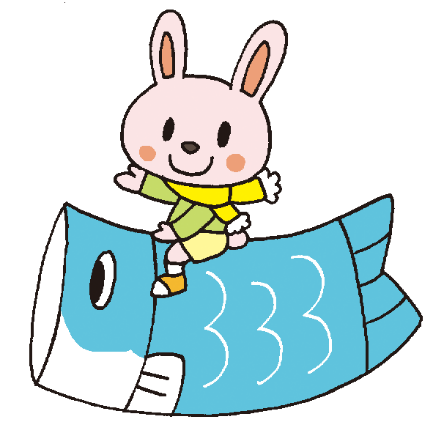 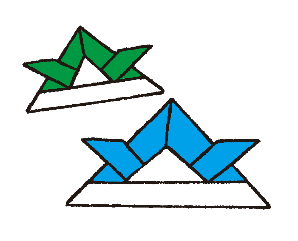 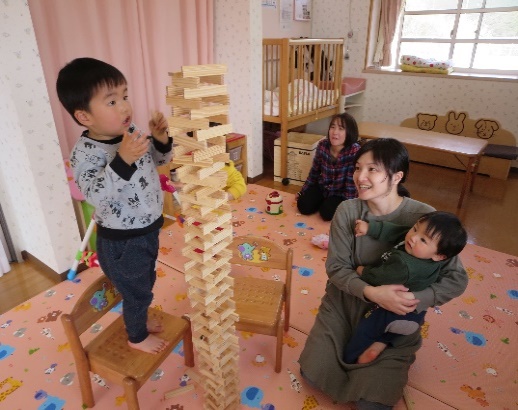 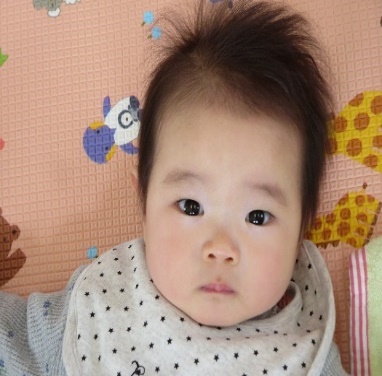 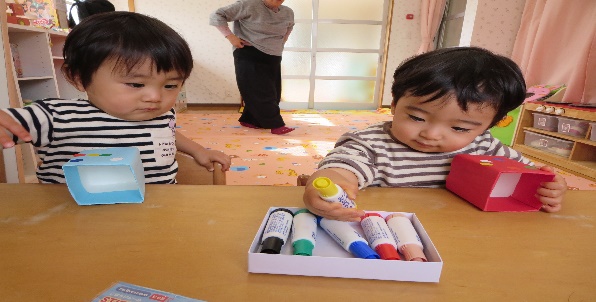 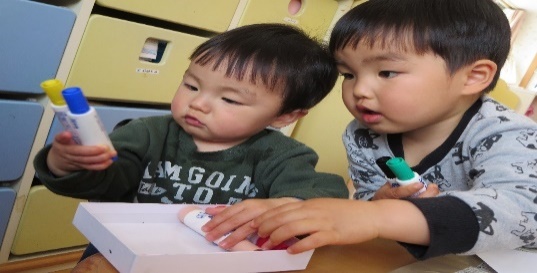 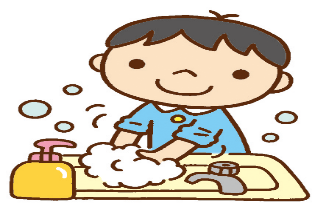 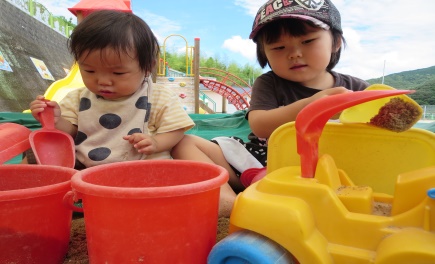 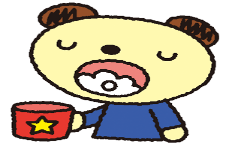 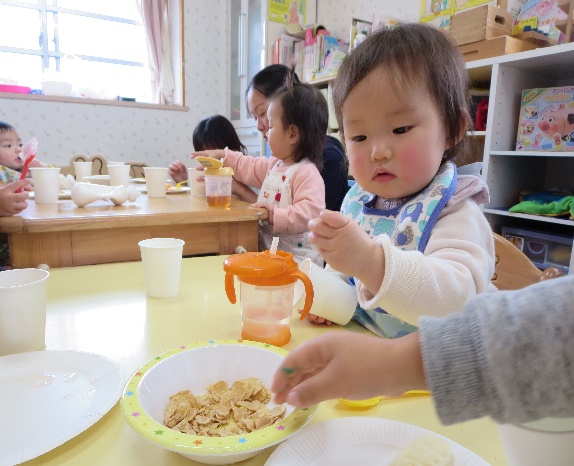 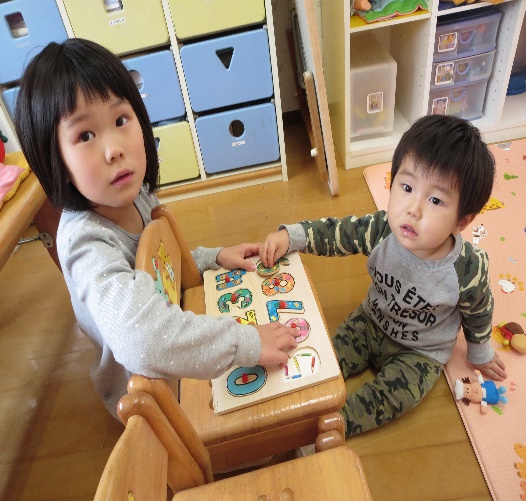 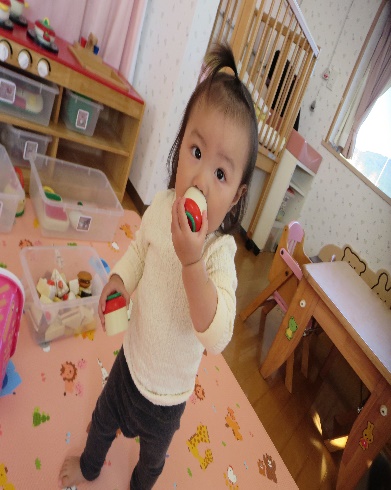 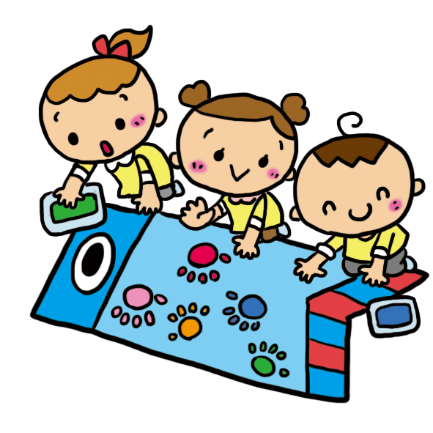 ５月　　　　　　　５月　　　　　　　５月　　　　　　　５月　　　　　　　５月　　　　　　　５月　　　　　　　５月　　　　　　　日月火水木金土土休館日４／２０～１２２３４５６～休館日７８９９１０１１１２１３１４１５１６１６１７１８１９２０２１２２２３２３２４　　３１　　　２５２６２７２８２９３０３０